BAKERSFIELD COLLEGE STUDENT GOVERNMENT ASSOCIATION1801 Panorama Drive, BCSGA Boardroom | Bakersfield, California 93305EXECUTIVE BOARD MEETINGWednesday, December 08, 2021	4 to 6 p.m.	Via Zoom TeleconferenceMeeting Zoomlink: https://cccconfer.zoom.us/meeting/register/tJcudO6grDwjE9EV60Vgcn5Yy7j5huLsnEex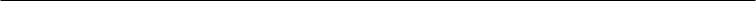 CALL MEETING TO ORDERMeeting was called to order at 4:00 pm. PLEDGE OF ALLEGIANCEThe Senate may present the Pledge of Allegiance. Any present members may host and participate in the Pledge of Allegiance. If no members are willing to host the Pledge, this item on the agenda may be skipped. No present members may be called out or reprimanded for not participating in the Pledge of Allegiance.NoneASCERTAINMENT OF QUORUMA majority quorum must be established to hold a bonafide meetingMembers present: President Mata, Director Escobar, Director Jimenez, Director Sanchez, Director Maldonado, Director Barraj, and Manager KaurMembers absent: Vice President Amos and Manager Gurrola 7/9 members were present, quorum was established and a bonafide meeting was held CORRECTIONS TO THE MINUTES The Body will discuss and correct minutes from previous meetings. The Body will consider the approval of minutes from the meeting held on November 17, 2021.Director Escobar moved to approve the minutes, Director Barraj seconded. Motion carries.PUBLIC COMMENTThis segment of the meeting is reserved for persons desiring to address the Senate on any matter of concern that is not stated on the agenda. A time limit of three (3) minutes per speaker and fifteen (15) minutes per topic shall be observed. The law does not permit any action to be taken, nor extended discussion of any items not on the agenda. The Senate may briefly respond to statements made or questions posed, however, for further information, please contact the BCSGA Vice President for the item of discussion to be placed on a future agenda. (Brown Act §54954.3)Director Maldonado seeking a committee of his own. Committee to help with social media posts. Interim special committee until a proper PR committee is formed. The special committee will be able to take over when the Director of PR is absent. REPORTS OF THE ASSOCIATIONThe chair shall recognize any officer of the association, including the BCSGA Advisor, to offer a report on official activities since the previous meeting and make any summary announcements deemed necessary for no longer than three minutes, save the advisor, who has infinite time.Vice President AmosabsentBCSGA Advisor(s) Ayala and DamaniaGrateful for officers who make it to the end of the semester. Events are now allowed to hold capacity of 40%. Protocols okay visitors to come on campus. Try coming up with events online and in person. Jan 12th SGA KCCD retreat at Cerro Coso.REPORTS FROM EXECUTIVE OFFICERSThe Chair shall recognize the Executive Officers and Departments to report for no longer than three minutes on the activities since the previous meeting.Office of the PresidentGrateful for everyone making it and working along. Attended BC Council and went over first reading to approve manual structure, next meeting is Friday. Worked on protocol resolution and got insight into how Senators felt. Review in the next Senate meeting.Department of Student OrganizationsFriday was unable to hold an ICC meeting. Planning a mixer. Department of Student ActivitiesNoneDepartment of Legislative AffairsJoined Region 5 meeting next week and will propose himself as the Legislative Director for Region 5. Department of FinanceHeld a Finance meeting and discussed upcoming semester of Spring semester appeals. Helping with social media. Wants to see more students at these events. Department of Public RelationsAttended Study Jam last week and hoped more students were able to come. Needs more SGA involvement and will create a mandatory spreadsheet of hours officers can come in. KCCD Student Trusteeabsent UNFINISHED BUSINESSItems listed have already been discussed and thus are considered for Senate consideration.Discussion: Covid-19 protocols resolution updatesWanting to hold a Town Hall meeting. Director Barraj discussed the KCCD Board of Trustees meeting. Discussions: Updates  on Winter intersection Will put together a committee to talk more in depthNEW BUSINESS           Items listed have not already been discussed and thus are considered for Senate consideration.Discussion: BCSGA Mural for spring semesterMarch 8th National Women’s Day, want to create a design about it, add to next Senate meetingDiscussion: hosting a town hall at the beginning of spring semester to hear from our BC Community. Wants officers to attend after the first Senate meeting. Any concerns students have about BC. Advisor Ayala recommended not making it about COVID but other things going on in BC.Action: Meeting Format in Spring 2021Resolution proposed if we’ll continue meeting online or in person. Whatever Senate votes next week of Spring 2022 format and decide meeting online, in person, or hybrid. Director Sanchez motion to suspend item and Director Escobar seconded, moved to the Senate meeting agenda.ANNOUNCEMENTSThe Chair shall recognize in turn BCSGA Officers requesting the floor for a period not to exceed one minute.  a) BC scholarships      President Mata encouraged officers to apply for scholarships.ADJOURNMENTMeeting adjourned at 4:52pmNotes:Unless otherwise marked by an asterisk, all agenized items are action items upon which the Senate may act. Action items may be taken out of the order to be presented at the discretion of the Chair. BCSGA supports providing equal access to all programs for people with disabilities. Reasonable efforts will be made to provide accommodations to people with disabilities attending the meeting. Please call the Office of Student Life at (661) 395-4355 as soon as possible to arrange for appropriate accommodation.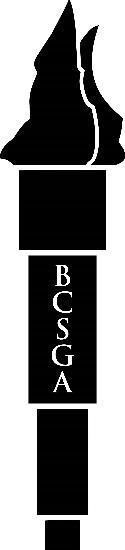 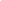 Agendas are posted 72 hours before the meetings commences in accordance with the Ralph M. Brown Act. Agendas are posted at the BCSGA bulletin board located in the Bakersfield College Campus Center and online at www.bakersfieldcollege.edu/bcsgaIf you would like a copy of any of the agenda items listed, please contact the Office of Student Life at 661-395-4355 or studentlife@bakersfieldcollege.edu.